جامعة الانباركلية التربية للعلوم الإنسانيةالدراسات العليا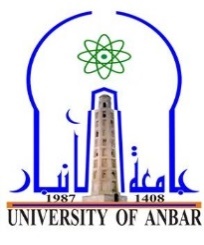 العدد/                               استمارة تمديد دراسة                     التاريخ:       /     / العدد/                               استمارة تمديد دراسة                     التاريخ:       /     / العدد/                               استمارة تمديد دراسة                     التاريخ:       /     / الكلية: كلية التربية للعلوم الإنسانية                                                           الكلية: كلية التربية للعلوم الإنسانية                                                                             القسم: اسم الطالب الرباعي:                                              اسم الطالب الرباعي:                                                                المرحلة:قناة القبول:                                                      قناة القبول:                                                                        التخصص:الموقف الوظيفي:الموقف الوظيفي:                  نوع التمديد: اسم المشرف:                                                   اسم المشرف:                                                                     اللقب العلمي:عنوان البحث:عنوان البحث:عنوان البحث:رقم الأمر الجامعي بالقبول وتأريخه:رقم الأمر الجامعي بالقبول وتأريخه:رقم الأمر الجامعي بالقبول وتأريخه:تاريخ بدأ الدراسة (المباشرة):               /    /     20تاريخ بدأ الدراسة (المباشرة):               /    /     20تاريخ بدأ الدراسة (المباشرة):               /    /     20تاريخ انتهاء الدراسة (من دون تمديد):      /    /     20تاريخ انتهاء الدراسة (من دون تمديد):      /    /     20تاريخ انتهاء الدراسة (من دون تمديد):      /    /     20المدة التعويضية: ( ) شهر بموجب الأمر الجامعي ذي العدد ()               للمدة من:       /    /     20  ولغاية      /    /     20المدة التعويضية: ( ) شهر بموجب الأمر الجامعي ذي العدد ()               للمدة من:       /    /     20  ولغاية      /    /     20المدة التعويضية: ( ) شهر بموجب الأمر الجامعي ذي العدد ()               للمدة من:       /    /     20  ولغاية      /    /     20مدة التمديد الأول: من    /    /     20  ولغاية     /    /     20مدة التمديد الأول: من    /    /     20  ولغاية     /    /     20مدة التمديد الأول: من    /    /     20  ولغاية     /    /     20رقم وتاريخ الأمر الجامعي بالتمديد الأول:رقم وتاريخ الأمر الجامعي بالتمديد الأول:رقم وتاريخ الأمر الجامعي بالتمديد الأول:رقم وتاريخ الأمر الإداري بالتمديد الأول:رقم وتاريخ الأمر الإداري بالتمديد الأول:رقم وتاريخ الأمر الإداري بالتمديد الأول:أسباب التمديد الأول:أسباب التمديد الأول:أسباب التمديد الأول:مدة التمديد الثاني:  من   /    /     20 ولغاية    /    /     20مدة التمديد الثاني:  من   /    /     20 ولغاية    /    /     20مدة التمديد الثاني:  من   /    /     20 ولغاية    /    /     20رقم وتاريخ الأمر الجامعي بالتمديد الثاني:رقم وتاريخ الأمر الجامعي بالتمديد الثاني:أسباب التمديد الثاني:أسباب التمديد الثاني:توقيع المشرف وإقرارهتوقيع المشرف وإقرارهختم وتوقيع رئاسة القسم العلميالتاريخ:     /    /    20التاريخ:     /    /    20التاريخ:     /    /    20